Безопасность в Zoom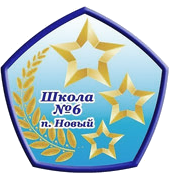 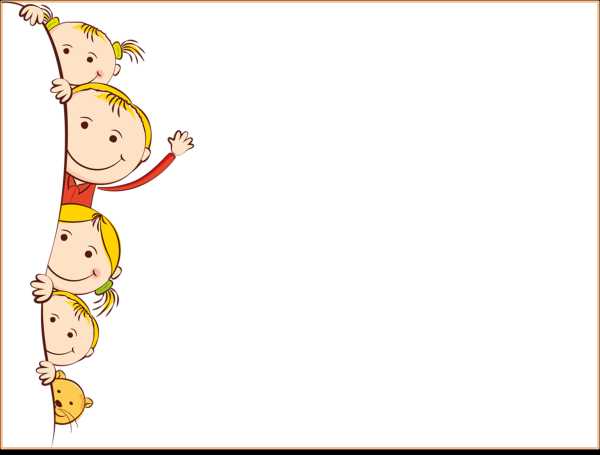 Важно помнить, что когда вы делитесь ссылкой на свою встречу в социальных сетях или на других общественных форумах, ЛЮБОЙ человек со ссылкой может присоединиться к вашей встрече.Старайтесь не использовать свой личный идентификатор собрания (PMI) для проведения публичных мероприятий. Ваш PMI - это одно непрерывное собрание.                                                   Функции Zoom для безопасных конференций.                                                       Активируйте функцию «Зал ожидания» до начала конференции. Эта функция даст вам              возможность вручную присоединять участников, когда начнется конференция. Если вы заметили,  что в конференцию хочет войти нежелательный участник, вы можете просто удалить его.                                                                             Заблокируйте общий доступ к демонстрации экрана. Для этого нажмите на стрелку рядом кнопкой «Демонстрация экрана» , выберите пункт «Расширенные параметры совместного использования» и в поле «Кто может осуществлять демонстрацию» выберите «Только организатор»                                              Разрешите присоединяться только зарегистрированным пользователям: если кто-то попытается присоединиться к вашему мероприятию и не войдет в Zoom с помощью электронного письма, через которое он был приглашен, он получит сообщение о том, что участвовать могут только зарегистрированные гости.                                             Заблокируйте конференцию после сбора всех участников, чтобы больше к ней никто не смог присоединиться. Для этого в разделе «Управлять участниками» выберите раздел «Подробнее» и отметьте «Заблокировать конференцию».                                            Удалите нежелательных или нарушающих работу участников. Откройте раздел «Управлять участниками» наведите курсор на имя участника, из представленных вариантов выберите «Удалить».                                           Переведите участника в режим ожидания, чтобы временно исключить его из беседы. Откройте раздел «Управлять участниками» наведите курсор на имя участника, выберите пункт «Перевести в режим ожидания». Чтобы вернуть участника, нажмите «Вывести из режима ожидания».                                    Отключить видео или звук у участника. Это позволит избавиться от нежелательных, отвлекающих или  неуместных вещей, которые могут демонстрировать участники.                          Отключите передачу файлов в чате, чтобы исключить возможность засорения чата ненужными картинками и файлами от участников.                                Отключите возможность комментирования при демонстрации экрана. Для этого во время демонстрации экрана, нажмите на кнопку «...» и выберите нужный параметр.                            Отключите приватный чат, чтобы участники не могли общаться между собой во время конференции.